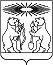 Об утверждении программы «Энергосбережение и повышение энергетической эффективности в Северо-Енисейском районе»В соответствии со статьей 179 Бюджетного кодекса Российской Федерации, статьями 14, 15 Федерального закона от 06.10.2003 № 131-ФЗ «Об общих принципах организации местного самоуправления в Российской Федерации», Федеральным законом от 23.11.2009 № 261-ФЗ   «Об энергосбережении и о повышении энергетической эффективности и о внесении изменений в отдельные законодательные акты Российской Федерации», требованиями к региональным и муниципальным программам в области энергосбережения и повышения энергетической эффективности, утвержденными постановлением Правительства Российской Федерации от 11.02.2021 № 161 «Об утверждении требований к региональным и муниципальным программам в области энергосбережения и повышения энергетической эффективности и о признании утратившими силу некоторых актов Правительства Российской Федерации и отдельных положений некоторых актов Правительства  Российской Федерации», руководствуясь статьей 34 Устава Северо-Енисейского района, ПОСТАНОВЛЯЮ:1. Утвердить программу «Энергосбережение и повышение энергетической эффективности в Северо-Енисейском районе» согласно приложению к настоящему постановлению.2. Контроль за выполнением настоящего постановления возложить на заместителя главы района по экономике, анализу и прогнозированию.3. Настоящее постановление вступает в силу со дня его опубликования в газете «Северо-Енисейский вестник» и подлежит размещению на официальном сайте Северо-Енисейского района в информационно-телекоммуникационной сети «Интернет» (www.admse.ru).Глава Северо-Енисейского района	А.Н. РябцевПриложениек постановлению администрации Северо-Енисейского района от 17.11.2022 № 500-пПрограмма «Энергосбережение и повышение энергетической эффективности в Северо-Енисейском районе»1. Паспорт2. Анализ текущей ситуации в сфере реализации программыНеобходимыми условиями укрепления энергетической безопасности является устойчивое и надежное обеспечение всех потребителей топливом и энергией, создание резервов для подключения новых объектов к инженерным сетям, удержание расходов на энергоресурсы в пределах экономической доступности для всех групп потребителей.Суммарное потребление электрической и тепловой энергии на территории муниципального образования в топливном эквиваленте в 2021 году составило 88,06 тыс. т.у.т.На территории района находятся 4 скважины и 1 поверхностный водозабор, которые снабжают водой потребителей муниципального сектора и население. Общая протяженность сетей водопровода в Северо-Енисейском районе составляет 29,06 км. Износ трубопроводов и оборудования скважин составляет около 70 %. Состояние теплового хозяйства района оценивается как удовлетворительное. На территории Северо-Енисейского района действует 7 котельных, которые работают на жидком топливе (нефть). По мере необходимости проводится замена котлов и оборудования котельных на более энергоэффективное. Суммарная установленная мощность котельных в Северо-Енисейском районе составляет 104,54 Гкал/час. Полномочия по эксплуатации электрических сетей переданы на правах аренды в филиал ПАО «Россети Сибирь» - «Красноярскэнерго».В социальной сфере Северо-Енисейского района насчитываются 35 муниципальных учреждений.Ежегодное потребление электроэнергии составляет свыше 100 тыс. кВт.ч, тепловой энергии – 11 тыс. Гкал, водопотребление – выше 26 тыс. куб. м.Всего муниципальными учреждениями социальной сферы и органами местного самоуправления в год расходуется около 1,9 тыс. т.у.т.Затраты муниципальных учреждений на оплату основных топливно-энергетических и коммунальных ресурсов к 2021 году снизились по сравнению с 2020 годом на 2%.За последние годы в Северо-Енисейском районе были достигнуты определенные результаты в области энергосбережения:- ежегодно устанавливается лимит потребления воды, тепловой и электрической энергии для бюджетных учреждений;- продолжается оснащение приборами учета энергоресурсов муниципальных учреждений, многоквартирных домов и населения. - проводятся капитальные ремонты объектов ЖКХ, муниципального имущества и многоквартирных домов;- проведена замена приборов освещения в бюджетных учреждениях и дорожно-уличном секторе на энергосберегающее;- установлены индивидуальные тепловые пункты в 20 многоквартирных домах и двух бюджетных учреждениях.Основанием для разработки программы являются:- Федеральный закон от 23.11.2009 № 261-ФЗ «Об энергосбережении и о повышении энергетической эффективности и о внесении изменений в отдельные законодательные акты Российской Федерации»;- постановление Правительства Российской Федерации от 11.02.2021 № 161 «Об утверждении требований к региональным и муниципальным программам в области энергосбережения и повышения энергетической эффективности и о признании утратившими силу некоторых актов Правительства Российской Федерации и отдельных положений некоторых актов Правительства Российской Федерации».Расчет значений показателей энергоэффективности производится в соответствии с приказом Министерства энергетики Российской Федерации от 30 июня 2014 г. № 399 «Об утверждении методики расчета значений целевых показателей в области энергосбережения и повышения энергетической эффективности, в том числе в сопоставимых условиях».Целевой уровень снижения суммарного объема потребления энергетических ресурсов для муниципальных учреждений утвержден Распоряжением администрации Северо-Енисейского района от 30.09.2022 № 1844-р.Энергосбережение является актуальным и необходимым условием нормального функционирования всех сфер деятельности района. При непрерывном росте цен на энергоресурсы, повышение эффективности использования энергоресурсов, позволит добиться экономии как топливно-энергетических, так и финансовых ресурсов. В настоящее время создание условий для повышения эффективности использования энергии и других видов ресурсов становится одной из приоритетных задач социально-экономического развития Северо-Енисейского района.3. Цели и задачиОсновными целями реализации программы являются формирование эффективной системы управления энергосбережением и повышением энергетической эффективности в Северо-Енисейском районе.Для достижения поставленной цели органами местного самоуправления решаются следующие задачи:1) повышение энергетической эффективности путем выполнения мероприятий по энергосбережению;2) снижение потребления тепло-энергетических ресурсов (ТЭР).Для этого используются энергосберегающие технологии при модернизации, реконструкции и капитальном ремонте основных фондов.При согласовании проектов строительства, реконструкции, капитального ремонта, а также при приемке объектов капитального строительства вводится в практику применение требований по ресурсоэнергосбережению, соответствующих требованиям федеральных нормативных актов, и обеспечивается их соблюдение.Проводится учет объема потребляемых энергетических ресурсов. Для этого уже оснащены приборами учета коммунальных ресурсов и устройствами регулирования потребления тепловой энергии органы местного самоуправления, муниципальные учреждения, муниципальные унитарные предприятия, проводится установка приборов учета у других потребителей. Осуществляется планомерный переход на расчеты между получателями и поставщиками коммунальных ресурсов по показаниям приборов учета.4. Целевые показатели реализации программыДля оценки результативности реализации программы разработаны  целевые показатели  энергосбережения и повышения энергетической эффективности Северо-Енисейского района, согласно приложению № 1 к программе. 5. Мероприятия программыПрограмма включает следующие основные мероприятия:1) осуществление поэтапного перехода на отпуск ТЭР потребителям в соответствии с показателями коллективных (общедомовых) приборов учета;2) выполнение предприятием ЖКХ мероприятий по эффективному потреблению ТЭР, снижению удельных расходов потребления ТЭР;3) выполнение мероприятий по модернизации (реконструкции) объектов, внедрению эффективных энергетических решений;4) выполнение органами местного самоуправления и муниципальными учреждениями мероприятий по энергосбережению.Подробный перечень мероприятий программы изложен в Приложении № 2 к настоящей программе.6. Механизм реализации программыЗаказчиком программы является администрация Северо–Енисейского района.Достижение цели и решение задач программы осуществляется на основе проведения основных мероприятий.Реализация программы осуществляется комплексным взаимоувязыванием финансирования и реализации мероприятий, предусмотренных в рамках следующих муниципальных программ:1) «Реформирование и модернизация жилищно-коммунального хозяйства и повышение энергетической эффективности»;2) «Развитие культуры»;3) «Развитие образования».7. Риски и меры по управлению рискамиРеализация программы зависит от ряда рисков, которые могут в значительной степени оказать влияние на значение показателей ее результативности и в целом на достижение результатов, к ним относятся:1) при размещении муниципальных заказов согласно Федеральному закону от 5 апреля 2013 года № 44-ФЗ «О контрактной системе в сфере закупок товаров, работ, услуг для обеспечения государственных и муниципальных нужд» некоторые процедуры торгов могут не состояться в связи с отсутствием претендентов, проведение повторных процедур приведет к изменению сроков исполнения программных мероприятий;2) несвоевременное выполнение работ подрядными организациями может привести к нарушению сроков выполнения программных мероприятий;3) заключение муниципальных контрактов и договоров с организациями, которые окажутся неспособными исполнить свои обязательства.Принятие общих мер по управлению рисками осуществляется ответственным исполнителем в процессе мониторинга реализации мероприятий программы и оценки ее эффективности.8. Конечные результаты и оценка эффективностиПо итогам реализации программы прогнозируется достижение следующих основных результатов:1) обеспечение надежной и бесперебойной работы системы энергоснабжения организации;2) снижение удельных показателей потребления энергетических ресурсов;3) оснащение приборами учета расхода энергетических ресурсов;4) использование оборудования и материалов высокого класса энергетической эффективности.Эффективность реализации программы определяется по каждому году ее реализации. Обязательным условием оценки эффективности реализации является выполнение запланированных целевых показателей (индикаторов) в установленные сроки.9. Управление программой и контроль за исполнениемКонтроль за реализацией программы осуществляет администрация Северо-Енисейского района.Итоги реализации Программы формируются на основании комплексных результатов реализации взаимоувязанных муниципальных программ.Приложение № 1к программе«Энергосбережение и повышениеэнергетической эффективностив Северо-Енисейском районе»Перечень и значения показателей результативности программыПриложение № 2к программе«Энергосбережение и повышениеэнергетической эффективностив Северо-Енисейском районе»Перечень мероприятий по энергосбережению и повышению энергетической эффективности в Северо-Енисейском районе на 2022-2024 годыАДМИНИСТРАЦИЯ СЕВЕРО-ЕНИСЕЙСКОГО РАЙОНАПОСТАНОВЛЕНИЕАДМИНИСТРАЦИЯ СЕВЕРО-ЕНИСЕЙСКОГО РАЙОНАПОСТАНОВЛЕНИЕ«17» ноября  2022 г.№  500-пгп Северо-Енисейскийгп Северо-Енисейский1Наименование программыЭнергосбережение и повышение энергетической эффективности в Северо-Енисейском районе (далее – программа)2Исполнитель программыАдминистрация Северо-Енисейского района3Соисполнители программы1. Отдел культуры администрации Северо-Енисейского района2. Управление образования администрации Северо-Енисейского района4Главные распорядители бюджетных средств, ответственные за реализацию мероприятий программы1. Администрация Северо-Енисейского района2. Отдел культуры администрации Северо-Енисейского района3. Управление образования администрации Северо-Енисейского района, руководитель5Цель программыФормирование эффективной системы управления энергосбережением и повышением энергетической эффективности в Северо-Енисейском районе6Задачи программы1. Снижение потребления тепло-энергетических ресурсов (ТЭР)2. Повышение энергетической эффективности путем выполнения мероприятий по энергосбережению7Целевые показатели программыИзложены в приложении № 1 к программе8Ожидаемые конечные результаты, оценка планируемой эффективности1. Обеспечение надежной и бесперебойной работы системы энергоснабжения2. Оснащение приборами учета расхода энергетических ресурсов 3. Снижение удельных показателей потребления энергетических ресурсов4. Использование оборудования и материалов высокого класса энергетической эффективности9Сроки реализации программы2022-2024 годы10Информация по ресурсному обеспечению программы, в том числе в разбивке по всем источникам финансирования на очередной финансовый год и плановый периодФинансовое обеспечение программы  предусмотрено в комплексном взаимоувязывании реализации мероприятий муниципальных программ:1) «Реформирование и модернизация жилищно-коммунального хозяйства и повышение энергетической эффективности»;2) «Развитие культуры»;3) «Развитие образования»№
п/пЦель, целевые индикаторыЕдиница измеренияИсточник информации2021 год(факт)2022 год(план)2023 год(план)2024 год(план)Цель: Формирование эффективной системы управления энергосбережением и повышением энергетической эффективности в Северо-Енисейском районеЦель: Формирование эффективной системы управления энергосбережением и повышением энергетической эффективности в Северо-Енисейском районеЦель: Формирование эффективной системы управления энергосбережением и повышением энергетической эффективности в Северо-Енисейском районеЦель: Формирование эффективной системы управления энергосбережением и повышением энергетической эффективности в Северо-Енисейском районеЦель: Формирование эффективной системы управления энергосбережением и повышением энергетической эффективности в Северо-Енисейском районеЦель: Формирование эффективной системы управления энергосбережением и повышением энергетической эффективности в Северо-Енисейском районеЦель: Формирование эффективной системы управления энергосбережением и повышением энергетической эффективности в Северо-Енисейском районеЦель: Формирование эффективной системы управления энергосбережением и повышением энергетической эффективности в Северо-Енисейском районеЗадача 1: снижение потребления тепло-энергетических ресурсов (ТЭР)Задача 1: снижение потребления тепло-энергетических ресурсов (ТЭР)Задача 1: снижение потребления тепло-энергетических ресурсов (ТЭР)Задача 1: снижение потребления тепло-энергетических ресурсов (ТЭР)Задача 1: снижение потребления тепло-энергетических ресурсов (ТЭР)Задача 1: снижение потребления тепло-энергетических ресурсов (ТЭР)Задача 1: снижение потребления тепло-энергетических ресурсов (ТЭР)Задача 1: снижение потребления тепло-энергетических ресурсов (ТЭР)21Доля МКД, оснащенных коллективными (общедомовыми) приборами учета используемых энергетических ресурсов, в т.ч.:%Ресурсоснабжающая организацияХВС%Ресурсоснабжающая организация54,1754,1754,7155,25Теплоэнергия%Ресурсоснабжающая организация57,7863,3363,9664,602Доля жилых, нежилых помещений в МКД, жилых домах, оснащенных индивидуальными приборами учета в общем числе жилых, нежилых помещений в МКД, жилых домах, в т.ч.:%Ресурсоснабжающая организацияГВС%Ресурсоснабжающая организация88,7392,8293,1993,95ХВС%Ресурсоснабжающая организация89,6897,6398,0498,873Доля потребляемых муниципальными учреждениями энергоресурсов, приобретаемых по приборам учета, в общем объеме потребляемых энергоресурсов, в т.ч.:%Муниципальные учрежденияТеплоэнергия%Муниципальные учреждения90,6492,4393,3594,35Электроэнергия%Муниципальные учреждения100100100100Вода%Муниципальные учреждения97,9597,9697,9697,96Задача 2: повышение энергетической эффективности путем выполнения мероприятий по энергосбережениюЗадача 2: повышение энергетической эффективности путем выполнения мероприятий по энергосбережениюЗадача 2: повышение энергетической эффективности путем выполнения мероприятий по энергосбережениюЗадача 2: повышение энергетической эффективности путем выполнения мероприятий по энергосбережениюЗадача 2: повышение энергетической эффективности путем выполнения мероприятий по энергосбережениюЗадача 2: повышение энергетической эффективности путем выполнения мероприятий по энергосбережениюЗадача 2: повышение энергетической эффективности путем выполнения мероприятий по энергосбережениюЗадача 2: повышение энергетической эффективности путем выполнения мероприятий по энергосбережению54Удельный расход тепловой энергии в МКД, расположенных на территории Северо-Енисейского районаГкал/м2Ресурсоснабжающая организация0,310,300,300,305Удельный расход холодной воды в МКД, расположенных на территории Северо-Енисейского районам3/челРесурсоснабжающая организация27,0127,0027,0027,006Доля потерь тепловой энергии при ее передаче в общем объеме переданной тепловой энергии.%Ресурсоснабжающая организация17,5017,3217,1517,0077Доля потерь воды при ее передаче в общем объеме переданной воды%Ресурсоснабжающая организация24,3624,0023,8023,008Удельный расход тепловой энергии на снабжение муниципальных учреждений Гкал/м2Муниципальные учреждения0,260,260,260,269Удельный расход электрической энергии на снабжение муниципальных учреждений кВт*ч/м2Муниципальные учреждения32,1831,8731,5531,55№ п/пНаименование мероприятияИсточник финансирования (местный бюджет/ краевой бюджет/ федеральный бюджет/внебюджетные источники/средства, полученные с применением регулируемых цен (тарифов)Муниципальная программа, в рамках которой реализуется мероприятиеКол-во и стоимость реализацииКол-во и стоимость реализацииСрок реализацииОтветственный исполнительОжидаемый результатОжидаемый результат№ п/пНаименование мероприятияИсточник финансирования (местный бюджет/ краевой бюджет/ федеральный бюджет/внебюджетные источники/средства, полученные с применением регулируемых цен (тарифов)Муниципальная программа, в рамках которой реализуется мероприятиеЕд. изм.ЗначениеСрок реализацииОтветственный исполнительОжидаемый результатОжидаемый результатЦель: Формирование эффективной системы управления энергосбережением и повышением энергетической эффективности в Северо-Енисейском районеЦель: Формирование эффективной системы управления энергосбережением и повышением энергетической эффективности в Северо-Енисейском районеЦель: Формирование эффективной системы управления энергосбережением и повышением энергетической эффективности в Северо-Енисейском районеЦель: Формирование эффективной системы управления энергосбережением и повышением энергетической эффективности в Северо-Енисейском районеЦель: Формирование эффективной системы управления энергосбережением и повышением энергетической эффективности в Северо-Енисейском районеЦель: Формирование эффективной системы управления энергосбережением и повышением энергетической эффективности в Северо-Енисейском районеЦель: Формирование эффективной системы управления энергосбережением и повышением энергетической эффективности в Северо-Енисейском районеЦель: Формирование эффективной системы управления энергосбережением и повышением энергетической эффективности в Северо-Енисейском районеЦель: Формирование эффективной системы управления энергосбережением и повышением энергетической эффективности в Северо-Енисейском районеЦель: Формирование эффективной системы управления энергосбережением и повышением энергетической эффективности в Северо-Енисейском районеЗадача 1: снижение потребления тепло-энергетических ресурсов (ТЭР)Задача 1: снижение потребления тепло-энергетических ресурсов (ТЭР)Задача 1: снижение потребления тепло-энергетических ресурсов (ТЭР)Задача 1: снижение потребления тепло-энергетических ресурсов (ТЭР)Задача 1: снижение потребления тепло-энергетических ресурсов (ТЭР)Задача 1: снижение потребления тепло-энергетических ресурсов (ТЭР)Задача 1: снижение потребления тепло-энергетических ресурсов (ТЭР)Задача 1: снижение потребления тепло-энергетических ресурсов (ТЭР)Задача 1: снижение потребления тепло-энергетических ресурсов (ТЭР)Задача 1: снижение потребления тепло-энергетических ресурсов (ТЭР)1Монтаж узлов учета тепловой энергии в котельных Бюджет Северо-Енисейского района«Реформирование и модернизация жилищно-коммунального хозяйства и повышение энергетической эффективности»ед.5 2022Администрация районаАдминистрация районаУчет расхода энергоресурсов1Монтаж узлов учета тепловой энергии в котельных Бюджет Северо-Енисейского района«Реформирование и модернизация жилищно-коммунального хозяйства и повышение энергетической эффективности»тыс. руб.8 220,7 2022Администрация районаАдминистрация районаУчет расхода энергоресурсов2Установка приборов учета энергоресурсов в муниципальных бюджетных учрежденияхБюджет Северо-Енисейского района«Развитие образования»ед.32022Управление образования администрации Северо-Енисейского районаУправление образования администрации Северо-Енисейского районаУчет количества потребления энергоресурсов2Установка приборов учета энергоресурсов в муниципальных бюджетных учрежденияхБюджет Северо-Енисейского района«Развитие образования»тыс. руб.1 209,02022Управление образования администрации Северо-Енисейского районаУправление образования администрации Северо-Енисейского районаУчет количества потребления энергоресурсовЗадача 2: повышение энергетической эффективности путем выполнения мероприятий по энергосбережениюЗадача 2: повышение энергетической эффективности путем выполнения мероприятий по энергосбережениюЗадача 2: повышение энергетической эффективности путем выполнения мероприятий по энергосбережениюЗадача 2: повышение энергетической эффективности путем выполнения мероприятий по энергосбережениюЗадача 2: повышение энергетической эффективности путем выполнения мероприятий по энергосбережениюЗадача 2: повышение энергетической эффективности путем выполнения мероприятий по энергосбережениюЗадача 2: повышение энергетической эффективности путем выполнения мероприятий по энергосбережениюЗадача 2: повышение энергетической эффективности путем выполнения мероприятий по энергосбережениюЗадача 2: повышение энергетической эффективности путем выполнения мероприятий по энергосбережениюЗадача 2: повышение энергетической эффективности путем выполнения мероприятий по энергосбережению1Капитальный ремонт сетей тепловодоснабженияБюджет Северо-Енисейского района«Реформирование и модернизация жилищно-коммунального хозяйства и повышение энергетической эффективности»км1,22022Администрация районаАдминистрация районаСнижение потерь тепла и воды1Капитальный ремонт сетей тепловодоснабженияБюджет Северо-Енисейского района«Реформирование и модернизация жилищно-коммунального хозяйства и повышение энергетической эффективности»тыс. руб.40 438,12022Администрация районаАдминистрация районаСнижение потерь тепла и воды2Установка индивидуальных тепловых пунктов в многоквартирных домах гп Северо-ЕнисейскийБюджет Северо-Енисейского района«Реформирование и модернизация жилищно-коммунального хозяйства и повышение энергетической эффективности»ед.142022Администрация районаАдминистрация районаПерераспределение энергоресурсов в многоквартирных домах 2Установка индивидуальных тепловых пунктов в многоквартирных домах гп Северо-ЕнисейскийБюджет Северо-Енисейского района«Реформирование и модернизация жилищно-коммунального хозяйства и повышение энергетической эффективности»тыс. руб.12 870,02022Администрация районаАдминистрация районаПерераспределение энергоресурсов в многоквартирных домах 3Замена окон и входных дверей в зданиях муниципальных бюджетных учрежденийБюджет Северо-Енисейского района«Развитие культуры»кол-во зданий22022Отдел культуры администрации Северо-Енисейского района, Управление образования администрации Северо-Енисейского районаОтдел культуры администрации Северо-Енисейского района, Управление образования администрации Северо-Енисейского районаСохранение тепла в помещениях3Замена окон и входных дверей в зданиях муниципальных бюджетных учрежденийБюджет Северо-Енисейского района«Развитие культуры»тыс. руб.3 751,42022Отдел культуры администрации Северо-Енисейского района, Управление образования администрации Северо-Енисейского районаОтдел культуры администрации Северо-Енисейского района, Управление образования администрации Северо-Енисейского районаСохранение тепла в помещениях3Замена окон и входных дверей в зданиях муниципальных бюджетных учрежденийБюджет Северо-Енисейского района «Развитие образования»кол-во зданий22022Отдел культуры администрации Северо-Енисейского района, Управление образования администрации Северо-Енисейского районаОтдел культуры администрации Северо-Енисейского района, Управление образования администрации Северо-Енисейского районаСохранение тепла в помещениях3Замена окон и входных дверей в зданиях муниципальных бюджетных учрежденийБюджет Северо-Енисейского района «Развитие образования»тыс. руб.1 228,62022Отдел культуры администрации Северо-Енисейского района, Управление образования администрации Северо-Енисейского районаОтдел культуры администрации Северо-Енисейского района, Управление образования администрации Северо-Енисейского районаСохранение тепла в помещениях